В соответствии с Федеральным Законом от 06 октября 2003 г. № 131-ФЗ «Об общих принципах организации местного самоуправления в Российской Федерации», Уставом Дальнереченского городского округа, заслушав информацию начальника ТР «Дальнереченский» Лесозаводского филиала КГУП «Примтеплоэнерго» А.П. Гаврилюк об организации теплоснабжения, водоснабжения и водоотведения на территории Дальнереченского городского округа, Дума Дальнереченского городского округа  РЕШИЛА:	1. Информацию об организации теплоснабжения, водоснабжения и водоотведения на территории Дальнереченского городского округа принять к сведению. 2. Настоящее решение вступает в силу со дня его принятия.Председатель Думы Дальнереченского городского округа	                                        А.А. Павлов 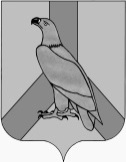 ДУМА ДАЛЬНЕРЕЧЕНСКОГОГОРОДСКОГО ОКРУГАПРИМОРСКОГО КРАЯРЕШЕНИЕДУМА ДАЛЬНЕРЕЧЕНСКОГОГОРОДСКОГО ОКРУГАПРИМОРСКОГО КРАЯРЕШЕНИЕДУМА ДАЛЬНЕРЕЧЕНСКОГОГОРОДСКОГО ОКРУГАПРИМОРСКОГО КРАЯРЕШЕНИЕ03 марта 2022 г.              г. Дальнереченск             № 12Информация об организации теплоснабжения, водоснабжения и водоотведения на территории Дальнереченского городского округа.